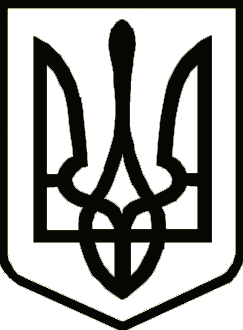 УкраїнаНОСІВСЬКА  МІСЬКА РАДА
Носівського району ЧЕРНІГІВСЬКОЇ  ОБЛАСТІВИКОНАВЧИЙ КОМІТЕТ                                                                   ПРОЕКТ                                                     РІШЕННЯ29 листопада 2018 року                м.Носівка                         №_____Про надання дозволу на укладення договору поділу спадкового майна(гр. ХХХХ)         Керуючись статтею 34 Закону України «Про місцеве самоврядування в Україні»,  Сімейним Кодексом України, Цивільним Кодексом, Законом України «Про охорону дитинства», статтею  4 Закону України «Про органи і служби у справах дітей та спеціальні установи для дітей», Порядком провадження органами опіки та піклування діяльності, пов’язаної із захистом прав дитини, затвердженим Постановою Кабінету Міністрів України №866 від 24 вересня 2008 року, виконавчий комітет Носівської міської ради вирішив:        1. Надати дозвіл ХХХХХ, ХХХХ р.н., яка проживає за адресою: м.Носівка, вул. ХХХХ, укласти договір про поділ спадкового майна між спадкоємцями ХХХХХ,  померлого ХХХХХ року, згідно умов якого буде передбачено набуття права власності ХХХХХ, ХХХХХ р.н., на наступні об’єкти: - Земельна ділянка призначена для ведення особистого селянського господарства, площею ХХХ га, кадастровий номер ХХХХХ, розташована за адресою: Чернігівська область, Носівський район, м.Носівка, яка належала померлому на праві власності договору дарування земельної ділянки, посвідченого ХХХХр. ХХХХХ, нотаріусом ХХХХ районного нотаріального округу Чернігівської області та зареєстрованим в реєстрі за № ХХХ;- Земельна ділянка для ведення товарного сільськогосподарського виробництва, площею ХХХХ га, кадастровий номер ХХХХХ, розташована за адресою: Чернігівська область, Носівський район, Носівська міська рада, яка належала померлому на праві власності на підставі свідоцтва про право на спадщину за законом виданого ХХХХХр. ХХХХ, приватним нотаріусом ХХХХ районного нотаріального округу Чернігівської області та зареєстрованого в реєстрі за №ХХХ;- Квартира № ХХ, що знаходиться в будиноку № ХХ по вулиці ХХХХ в селі ХХХХ, ХХХХ, ХХХ області, загальною площею ХХХХ, житловою площею ХХХХ кв.м., яка належала померлому на праві власності на підставі договору купівлі-продажу квартири посвідченого ХХХХр. ХХХХ., приватним нотаріусом ХХХХ районного нотаріального округу ХХХХ області та зареєстрованим в реєстрі за №ХХХ;- Земельна ділянка для ведення особистого селянського господарства, площею ХХХ га, кадастровий номер ХХХХХ, розташована за адресою: Чернігівська область, Носівський район, яка належала померлому на праві власності на підставі державного акту на право власності на земельну ділянку серія ХХХХХ, виданий ХХХХр. відділом держкомзему у Носівському районі Чернігівської області;- Земельна ділянка для будівництва і обслуговування житлового будинку, господарських будівель і споруд (присадибна ділянка),  площею ХХХХга, кадастровий №ХХХХХ, розташована за адресою: Чернігівська область, Носівський район, м.Носівка, вул.ХХХХХ, 26, яка належала померлому на праві власності на підставі державного акту на право власності на земельну ділянку серія ХХХХХ, виданого ХХХХХр. відділом держкомзему у Носівському районі Чернігівської області.        Орієнтовна загальна вартість зазначеного майна складає ХХХХХ грн. 02 коп., що орієнтовно становить ХХХХХ загальної вартості спадкового майна.        В результаті укладання договору права та законні інтереси малолітнього ХХХХХ, ХХХХ р.н., порушені не будуть2. Контроль за виконанням рішення покласти на заступника міського голови з питань гуманітарної сфери Міщенко Л.В.Міський  голова                                                                         В.М. Ігнатченко